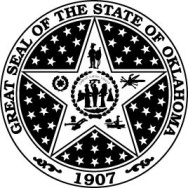 State of Office of Management and Enterprise ServicesNotice of Statewide Contract AwardContract Title:Symantec Endpoint Protection, Anti-Spam Protection, Data Encryption, and Related Implementation ServicesSymantec Endpoint Protection, Anti-Spam Protection, Data Encryption, and Related Implementation ServicesSymantec Endpoint Protection, Anti-Spam Protection, Data Encryption, and Related Implementation ServicesStatewide Contract #:ITSW1001ITSW1001ITSW1001Contract Issuance Date:03/14/201203/14/201203/14/2012Total Number of Suppliers:2(For details see: Supplier Information Sheet)(For details see: Supplier Information Sheet)Contract Period:03/14/2015 – 03/13/201603/14/2015 – 03/13/201603/14/2015 – 03/13/2016Agreement Period:03/14/2012 – 03/13/202203/14/2012 – 03/13/202203/14/2012 – 03/13/2022Authorized Users:**State Agencies will no longer be able to directly order from Intuitive Technology Group, Please see ordering instructions**State Agencies, Boards, Commissions, Authorities, Counties, Cities, Schools, School Districts, Hospitals, Regents for Higher Education, Colleges, Universities, Municipalities, Political Subdivisions, or Interlocal Entities.**State Agencies will no longer be able to directly order from Intuitive Technology Group, Please see ordering instructions**State Agencies, Boards, Commissions, Authorities, Counties, Cities, Schools, School Districts, Hospitals, Regents for Higher Education, Colleges, Universities, Municipalities, Political Subdivisions, or Interlocal Entities.**State Agencies will no longer be able to directly order from Intuitive Technology Group, Please see ordering instructions**State Agencies, Boards, Commissions, Authorities, Counties, Cities, Schools, School Districts, Hospitals, Regents for Higher Education, Colleges, Universities, Municipalities, Political Subdivisions, or Interlocal Entities.Type of Contract:Firm, Fixed Price and Discount From List or MSRPFirm, Fixed Price and Discount From List or MSRPFirm, Fixed Price and Discount From List or MSRPOMES Contact:Allen CookAllen CookContract Information: With this contract OMES has established a standard defining which manufacturer’s software products may be used by State Agencies for Endpoint Protection, Anti-Spam Protection, Data Encryption, and the Related Implementation Services.Contract Information: With this contract OMES has established a standard defining which manufacturer’s software products may be used by State Agencies for Endpoint Protection, Anti-Spam Protection, Data Encryption, and the Related Implementation Services.Contract Information: With this contract OMES has established a standard defining which manufacturer’s software products may be used by State Agencies for Endpoint Protection, Anti-Spam Protection, Data Encryption, and the Related Implementation Services.Contract Information: With this contract OMES has established a standard defining which manufacturer’s software products may be used by State Agencies for Endpoint Protection, Anti-Spam Protection, Data Encryption, and the Related Implementation Services.Contract Information: With this contract OMES has established a standard defining which manufacturer’s software products may be used by State Agencies for Endpoint Protection, Anti-Spam Protection, Data Encryption, and the Related Implementation Services.